السيرة الذاتية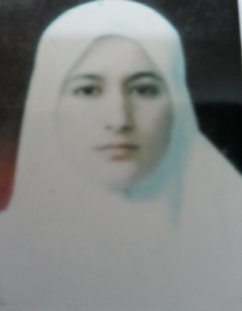 الاســــــــــــم   :  سمر عبدالحميد ياسين        تاريخ الميـلاد  : 1980سنة التخرج من كلية طب الأسنان/جامعة بغداد: 2003 بتقدير جيد جدا ومعدل 81,5تاريخ التعيين: 8/1/2004التـخـصــص:  ماجستير في معالجة الأسنان في 2009       الوظيفــــــة     : تدريسية  الدرجة العلمية: مدرسالبحوث المنشورة: ستة / واحد مفرد وخمسة مشترك (بحثين مشترك عالمي) عدد البحوث قيد الانجاز: اثنانعدد دورات التعليم المستمر: 18عدد اللجان الدائمية والمؤقتة: 14عدد المؤتمرات : 23عدد البوسترات المشاركة في مؤتمرات عالمية:  7تاريخ الحصول على اللقب العلمي: 14/12/2014   عنوان العمل: جامعة بغداد/ كلية طب الأسنان/ قسم ترميم وتجميل الأسنانالهاتف النقال: 07902168091      البريد ألالكتروني: Satar967@yahoo.com Samar.Yaseen@codental.uobaghdad.edu.iq المؤهلات العلمية.التدريس الجامعي .رابعاً : المقررات الدراسية التى قمت بتدريسها.بحوث التخرج التي اشرفت عليها لطلاب المرحلة المنتهية: 10عضوية الهيئات العلمية المحلية والدولية .عضو في نقابة طب الاسنان    عضو جمعية حشوات الجذور: كتب الشكر ، :اللغــات.العربية            الانكليزية      عدد ورشات العمل: 10عدد الندوات العلمية: 19النشاطات الإعلامية: 1      تطوير التعليم:الدرجة العلميةالجامعةالكليـــة التاريخبكالوريوسبغدادطب الاسنان16/8/2003الماجستيربغدادطب الاسنان27/7/2009تالوظيفةالجهةالفترة من - الى1طبيبة اسنان متدربةمركز المأمون التخصصي لطب الأسنان2004-20052معيدة كلية طب الأسنان – جامعة بغداد2006-20083مدرس مساعدكلية طب الأسنان/جامعة بغداد2009-20134مدرسكلية طب الأسنان/جامعة بغداد2014تالجهة  (المعهد / الكلية)الجامعةالفترة  من - الىكلية طب الاسنانجامعة بغداد2006- إلى الآنتالقســـمالمـــــادةالسنـــــة1ترميم وتجميل الأسنان/عمليمادة الحشوات وحشوات الجذور+التيجان والجسور2006- إلى الآنتكتاب الشكر أو الجائزة أو شهادة التقديرالجهة المانحةالسنة1كتاب شكررئاسة جامعة بغداد20122كتاب شكركلية طب الأسنان/جامعة بغداد الانبار20123كتاب شكررئاسة جامعة بغداد20144كتاب شكركلية طب الأسنان/جامعة بغداد20165كتاب شكرمكتب رئيس الوزراء20166كتاب شكر عدد (2)كلية طب الأسنان/جامعة بغداد20177كتاب شكر عدد (4)كلية طب الأسنان/جامعة بغداد20188كتاب شكر عدد (2)كلية طب الأسنان/جامعة بغداد2019تعنوان البحثمحل النشرالسنة1A Comparative Study to Evaluate the Effect of Immediate versus Delayed Dowel Space Preparation on the Apical Seal of Epiphany Obturation System with Different Obturation TechniqueJournal of Baghdad College of Dentistry 20092Repair of Root Canal Perforation by Different MaterialsJournal of Baghdad College of Dentistry20113Water sorption of three types of composite resinsMustansiria  Dental Journal 20114A comparative study to evaluate the shear bond strength of different resin sealers to dentin (An in vitro study)Journal of Baghdad College of Dentistry20145Effect of different sealer systems on the resistance to vertical-root fracture of endodontically treated toothInt. J of Science and Research 20176A stereomicroscopic analysis of dentinal micro cracks after root canal preparation using four different rotary instrumentsForensic Medicine and Toxicology2020